07/04/20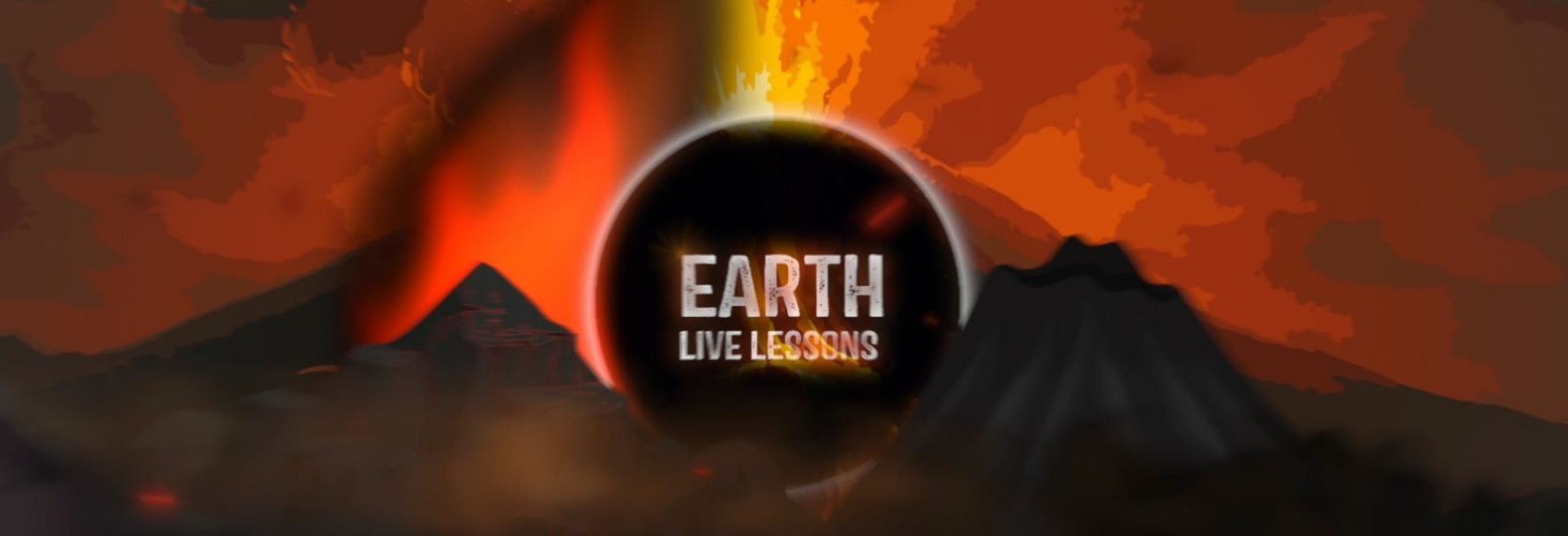 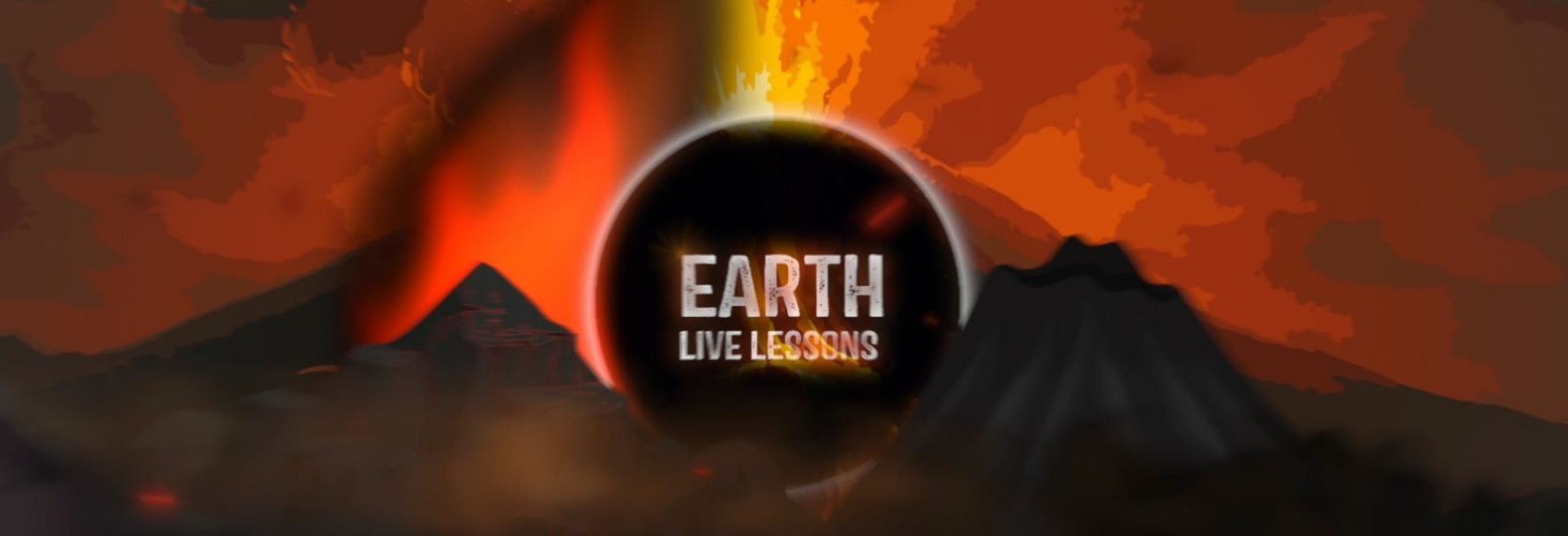 Stephanie Arne Saving Penguins Key Stage 3&4Video Link: https://www.youtube.com/ watch?v=fEblfiSvRYoName:  	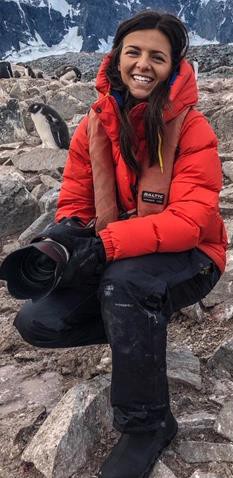 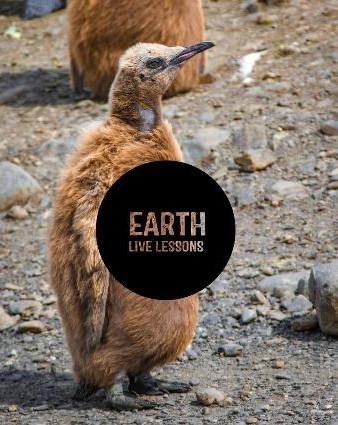 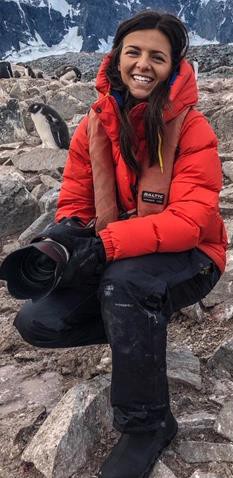 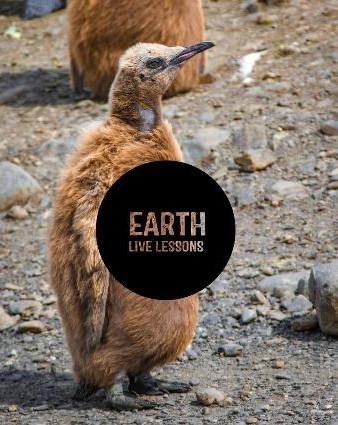 Page 1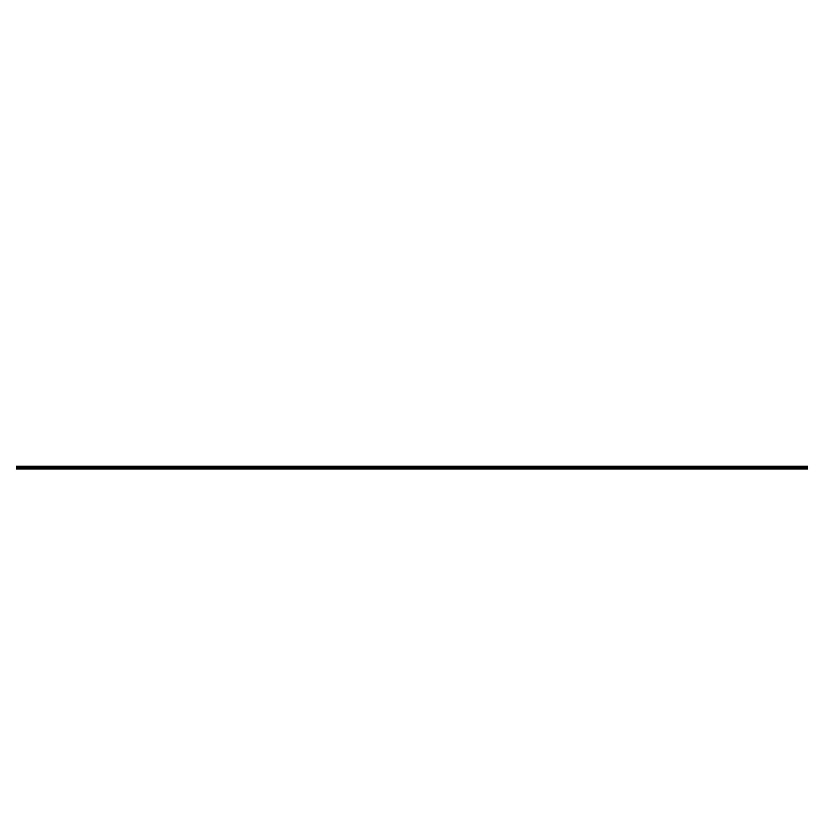 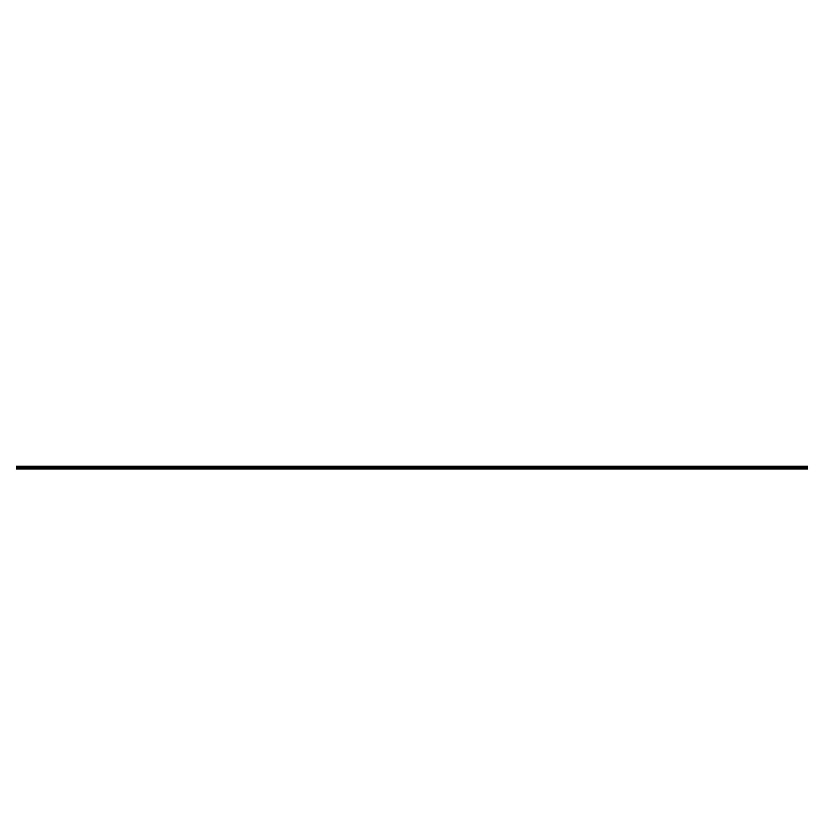 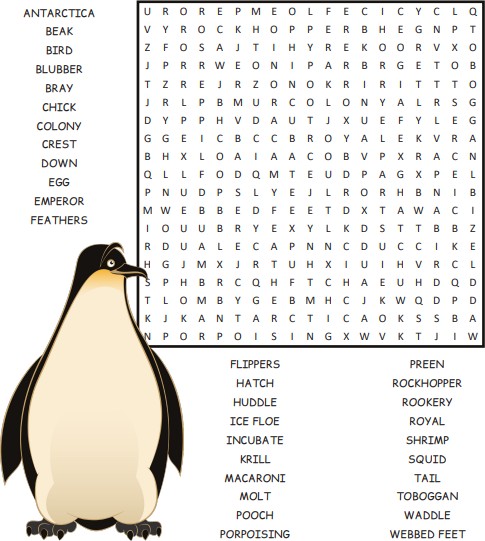 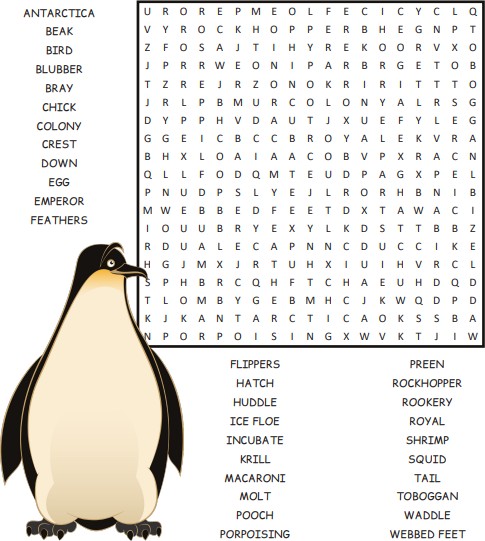 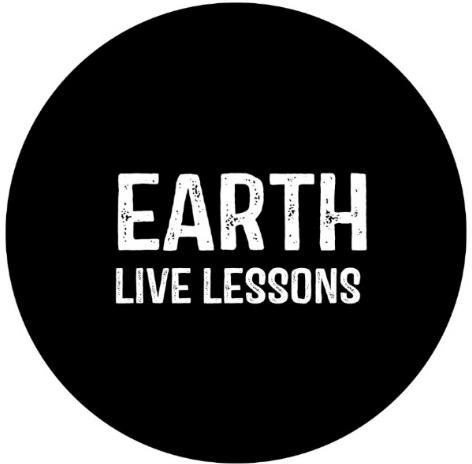 Follow me on:      @LizzieDalyWildlife @LizzieRDaly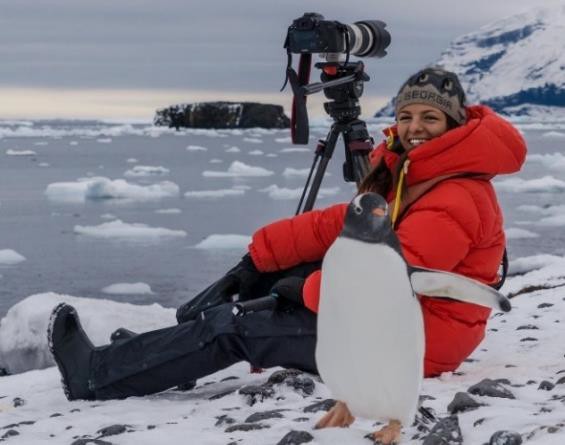 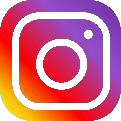 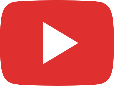 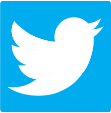 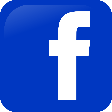 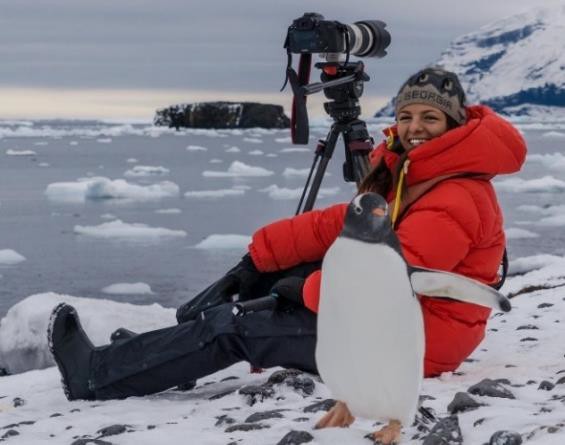 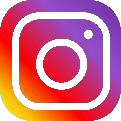 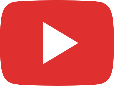 